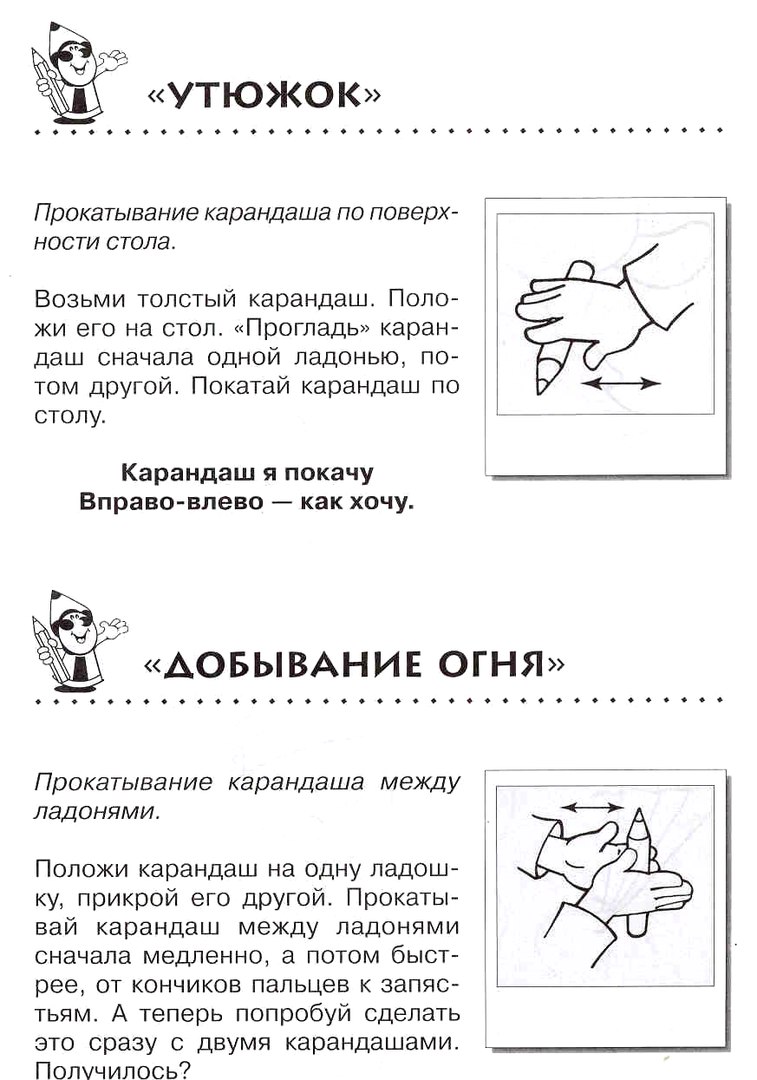 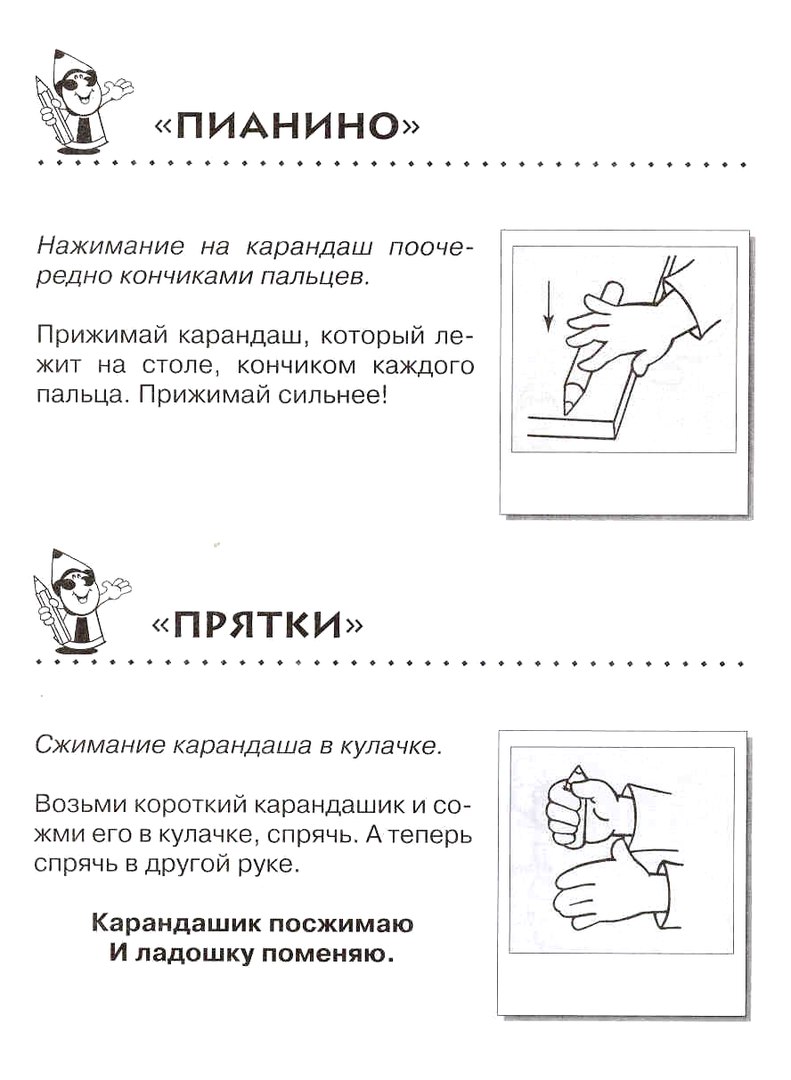 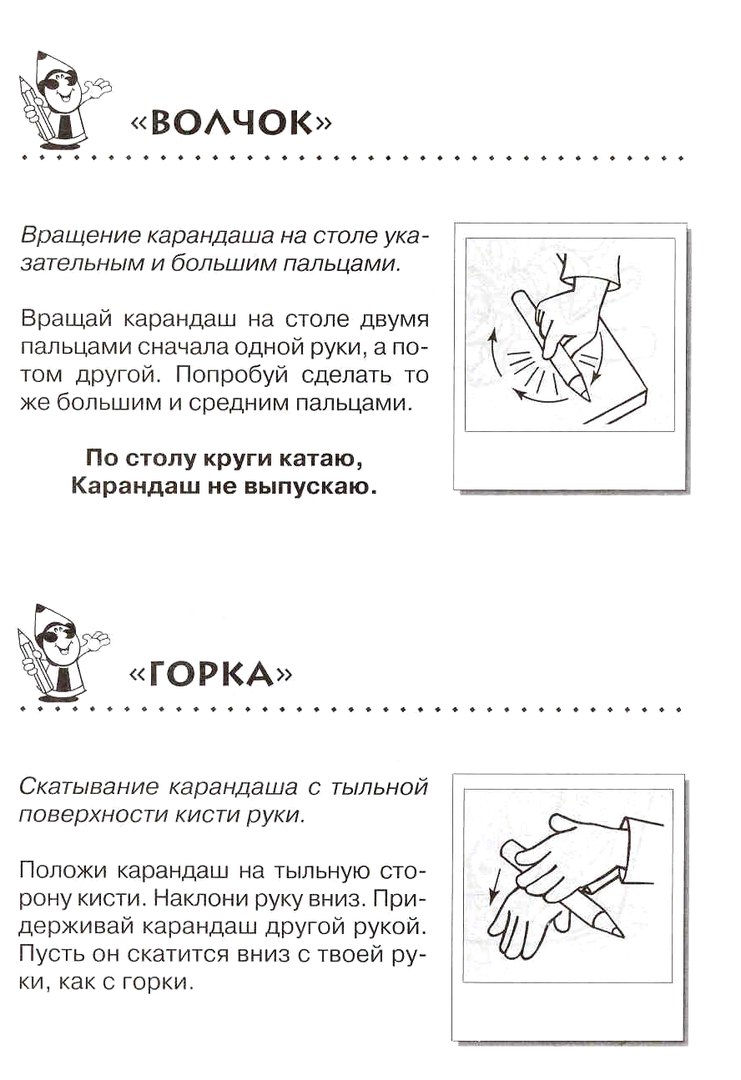 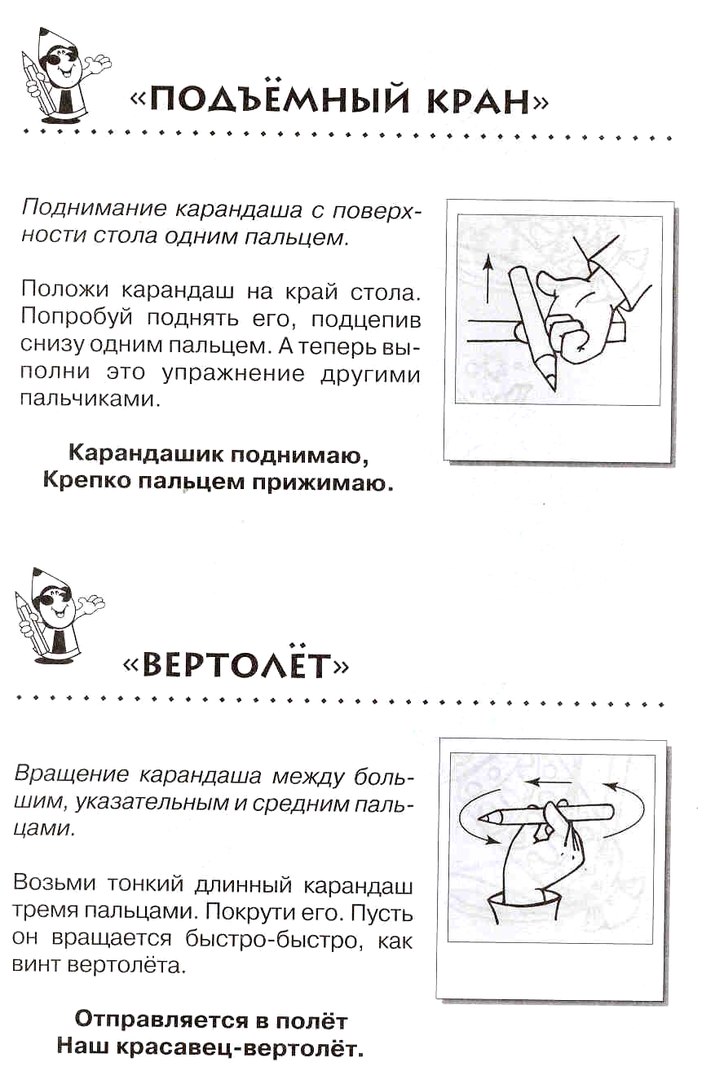 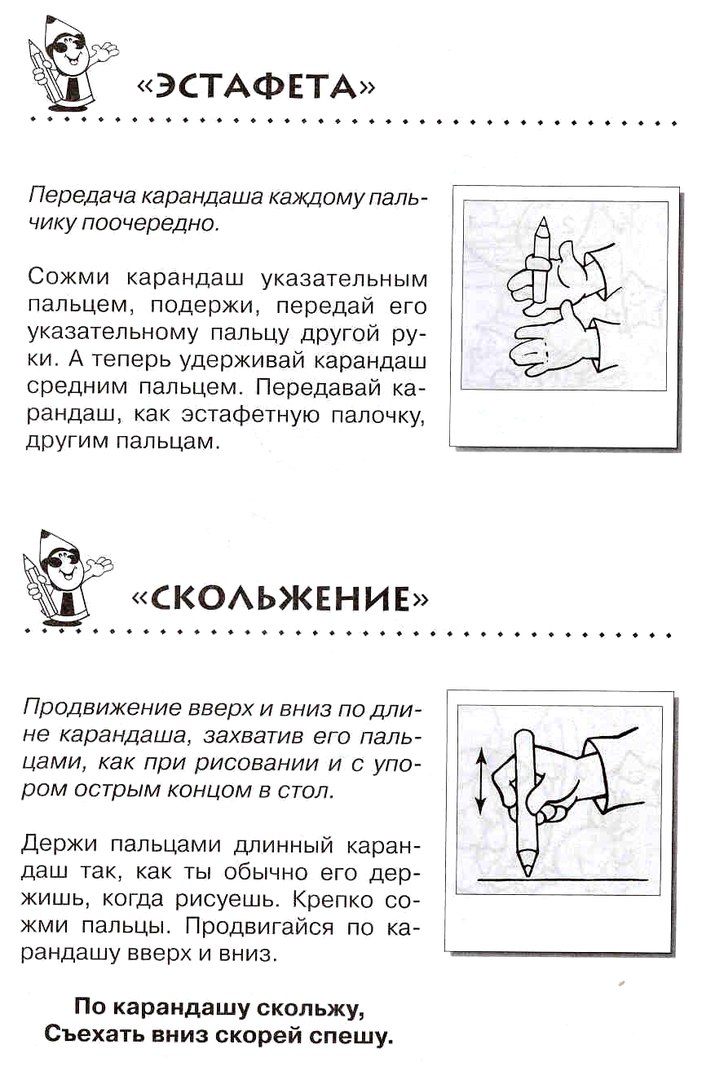 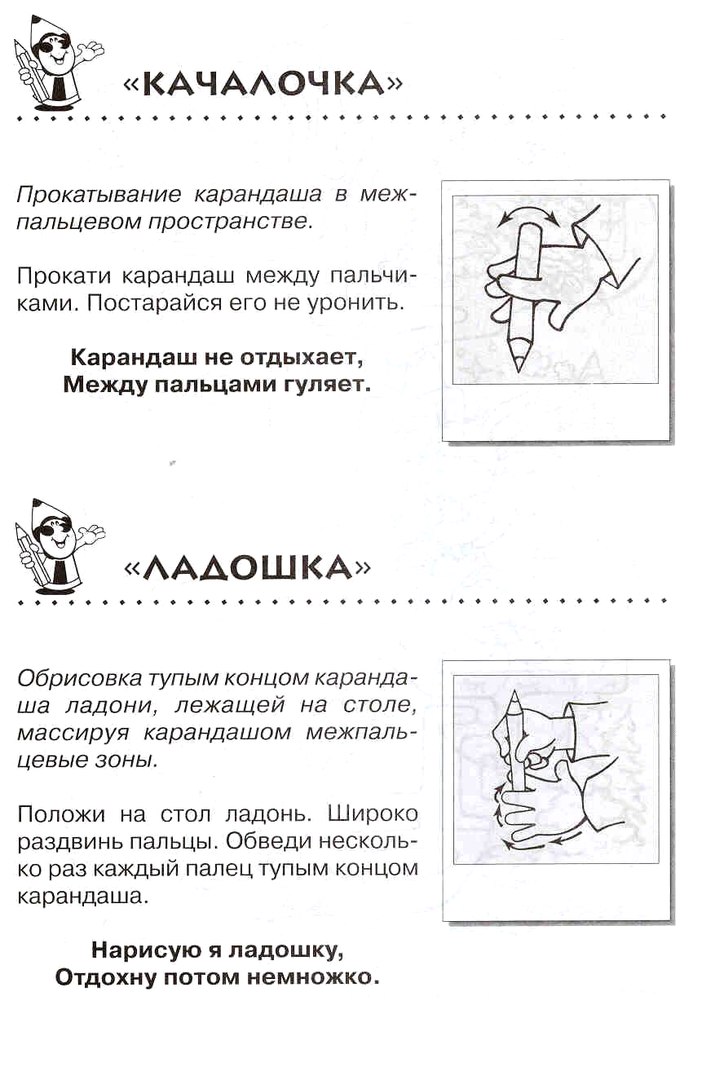   игры с карандашами.С помощью граненых карандашей ребенок массирует запястья, кисти рук: пальцы, ладони, тыльные поверхности ладоней, меж-пальцевые зоны. Такой массаж и игры с карандашами будут стимулировать речевое развитие малыша, способствовать овладению тонкими движениями пальцев, улучшат трофику тканей и кровоснабжение пальцев рук. Особый интерес массажные упражнения вызывают у Детей, если их выполнение сочетается с проговариванием коротких стихотворений и рифмовок.